СУМСЬКА МІСЬКА ВІЙСЬКОВА АДМІНІСТРАЦІЯ СУМСЬКОГО РАЙОНУ СУМСЬКОЇ ОБЛАСТІНАКАЗПро внесення змін до рішення Сумської міської ради від 27 жовтня 2021 року № 2001-МР «Про цільову Програму захисту населення і території Сумської міської територіальної громади від  надзвичайних ситуацій техногенного,  природного та воєнного характеру на 2022 – 2024 роки» (зі змінами)Відповідно до указів Президента України від 24 лютого 2022 року 
№ 64/2022 (зі змінами) «Про введення воєнного стану в Україні» та від 31 жовтня 2023 року № 720/2023 «Про утворення військової адміністрації», розпорядження Президента України від 31 жовтня 2023 року № 184/2023-рп «Про призначення О. Дрозденка начальником Сумської міської військової адміністрації Сумського району Сумської області», враховуючи розпорядження голови Сумської обласної державної адміністрації від 09.10.2023 року № 559-ОД «Про внесення змін до обласного бюджету Сумської області на 2023 рік», звернення головних розпорядників, керуючись статтею 4, пунктом 5 частини другої статті 15 Закону України «Про правовий режим воєнного стану», з метою забезпечення гарантованого рівня захисту населення Сумської міської територіальної громади від надзвичайних ситуацій техногенного, природного та воєнного характеруНАКАЗУЮ:1.  Унести зміни до рішення Сумської міської ради від 27 жовтня 2021 року № 2001-МР «Про  цільову  Програму  захисту  населення  і  території                         Сумської міської територіальної громади від надзвичайних ситуацій техногенного, природного та воєнного характеру на 2022-2024 роки» (зі змінами), а саме: 1.1. викласти цільову Програму захисту населення і території                         Сумської міської територіальної громади від надзвичайних ситуацій техногенного, природного та воєнного характеру на 2022-2024 роки в новій редакції (додається).2. Організацію виконання цього рішення покласти на управління муніципальної безпеки Сумської міської ради (Дейниченко В.О.) та Департамент інфраструктури міста Сумської міської ради (Бровенко Є.С.).3. Контроль за виконанням даного наказу залишаю за собою.Начальник		 			          	                  Олексій ДРОЗДЕНКО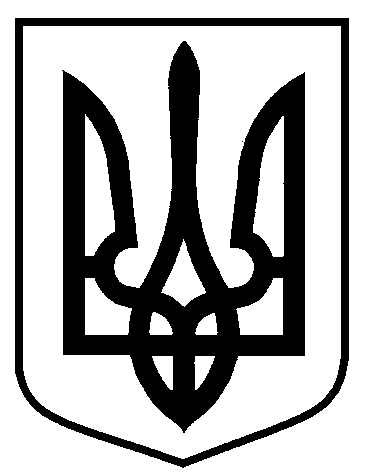 22.03.2024                                          м. Суми                                  № 109 - СМР                                            